	   Sunday, June 15, 2014	   Monday, June 16, 2014	   Tuesday, June 17, 2014	   Wednesday, June 18, 2014	   Thursday, June 19, 2014	   Friday, June 20, 2014	   Saturday, June 21, 20146:00AMHome Shopping  Shopping program.6:30AMHome Shopping  Shopping program.7:00AMTomorrow's World: Seven Prophetic Trends    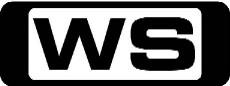 Religious program.PG7:30AMLeading The Way: We Preach Christ Special    Religious program.PG8:00AMDavid Jeremiah: The Collapse of the Global Financial Market    Religious ProgramPG8:30AMHome Shopping  Shopping program.9:00AMHome Shopping  Shopping program.9:30AMTime Of My Life: People Rush (R) 'CC'    Join Kerri-Anne Kennerley to hear the remarkable story of the mass movement of people from all round the world to here.PG10:00AMThe Hungry Sailors    Today Dick and James Strawbridge moor up at Littlehampton in West Sussex on the latest leg of their voyage around Britain in search of great food and new friends. Starring DICK STRAWBRIDGE.PG11:00AMThe Kitchen Job: Cadillac Diner (R)    John Palino visits Lower Hutt's American-themed Cadillac Diner. With inexperienced owners and staff, this establishment needs help - and fast!PG12:00PMLive Well 'CC'    (R)Join Olympian Elka Whalan, Author Chloe Maxwell and Women's Health Editor Felicity Harley and our weekly guest specialists as they bring you everything you need to know about staying active, preventing illness and health and wellbeing.PG1:00PMThorney's Cooking Central    Take a look back at the amazing places, people and produce Thorney has encountered on his journey through his Central Otago home.PG1:30PMProgram T.B.A.2:00PMRobin Hood: Tattoo? What Tattoo? 'CC'    King Richard's birthday turns out to be full of surprises. Djaq is captured, then Robin unexpectedly discovers a terrible secret about Gisborne which sends him spiralling out of control. Starring JONAS ARMSTRONG, LUCY GRIFFITHS, SAM TROUGHTON, GORDON KENNEDY and HARRY LLOYD.PG  (V,A)3:00PMProgram T.B.A.4:10PMHome and Away Catch-Up (R) (HAW7-127-131) 'CC'    Miss Home and Away this week? Catch up on 7TWO!PG  (V,A,S)6:30PMThe Vicar Of Dibley: Community Spirit (R) 'CC'  Kylie Minogue turns up at the village of Dibley to star in Geraldine's annual Autumn Fair. Starring DAWN FRENCH, GARY WALDHORN, JAMES FLEET, EMMA CHAMBERS and JOHN BLUTHAL.PG7:10PMKath & Kim: Old (R) 'CC'    Kath's flat out organising the wedding and the stress is starting to show. Starring GINA RILEY, JANE TURNER, MAGDA SZUBANSKI, GLENN ROBBINS and PETER ROWSTHORN.PG7:40PMMotorway Patrol: Maori Sovereignty (R) 'CC'  A caravan loses a wheel on the Victoria overbridge and officers work to avert gridlock. Then, a motorist presents police with a Maori sovereignty driver's licence.PG8:10PMAnimal Squad: Horse With Strangles (R) 'CC'    A Bull Terrier is brought in with some life threatening wounds caused by a fight with another dog. Will Vet Jo Milne be able to save its life?PG8:40PMEscape To The Country: Cumbria    **NEW EPISODE**Alistair Appleton joins a couple search for their first home together in the country but struggles to work out if they like the options or not.G9:40PMEscape To The Country: Suffolk (R)    Alistair Appleton is helping a couple of air stewards find the perfect landing place in Suffolk.G10:40PMHomes Under The Hammer (R)    The real-life drama of an auction and following the planning and building works which could transform buyers' property into a dream home.G12:00AMThe World Around Us: The Gibb River Road And Beyond - Part 1 (R) 'CC'  Malcolm Douglas captures the grandeur of the remote Gibb River Road, one of the great 4-wheel drive adventure treks of Australia.G1:00AMThe World Around Us: The Gibb River Road And Beyond - Part 2 (R) 'CC'  Malcolm Douglas captures the grandeur of the remote Gibb River Road, one of the great 4-wheel drive adventure treks of Australia.G2:00AMAustralia's Wild Secrets: Where The River Runs (R)  Discover the mysteries of the rainforest and the mangrove swamp to the newly- created coral islands, the crystal clear glory of the Great Barrier Reef and the thundering power of wild river rapids.G2:30AMHarry's Practice (R) 'CC'    Five dogs go for Gold in the Canine Commonwealth Games.G3:00AMLive Well 'CC'    (R)Join Olympian Elka Whalan, Author Chloe Maxwell and Women's Health Editor Felicity Harley and our weekly guest specialists as they bring you everything you need to know about staying active, preventing illness and health and wellbeing.PG4:00AMTime Of My Life: People Rush (R) 'CC'    Join Kerri-Anne Kennerley to hear the remarkable story of the mass movement of people from all round the world to here.PG4:30AMThorney's Cooking Central    (R)Take a look back at the amazing places, people and produce Thorney has encountered on his journey through his Central Otago home.PG5:00AMRobin Hood: Tattoo? What Tattoo? 'CC'    King Richard's birthday turns out to be full of surprises. Djaq is captured, then Robin unexpectedly discovers a terrible secret about Gisborne which sends him spiralling out of control. Starring JONAS ARMSTRONG, LUCY GRIFFITHS, SAM TROUGHTON, GORDON KENNEDY and HARRY LLOYD.PG  (V,A)6:00AMHome Shopping  Shopping program.6:30AMHome Shopping  Home Shopping7:00AMGhosts Of Time: Robin Hoodwinked (R) 'CC'    Four teenagers and an eccentric old ghost go on a series of time-travelling adventures in a shape-shifting house.C7:30AMIt's Academic 'CC'    Simon Reeve hosts all new episodes of the educational and entertaining show where schools compete to win cash and prizes.C8:00AMPipsqueaks: Teeth & Shapes (R) 'CC'    Follow the adventures of four furry creatures called the Pipsqueaks, who live in a huge adventure playground. They sing, dance, laugh and learn.P8:30AMHarry's Practice (R) 'CC'    Five dogs go for Gold in the Canine Commonwealth Games.G9:00AMHome And Away - The Early Years (R) 'CC'  Sophie makes a desperate last minute plea to Mary. Bobby arranges for Donald and Luke to lock horns. Starring NICOLLE DICKSON and JOHN ADAM.G9:30AMShortland Street    (R)A fast-paced medical drama that centres around the lives and loves of the staff and their patients.PG10:00AMCoronation Street    (R)The story of everyday life in a small, tightly knit community in England.PG10:30AMDownsize My Pet: Starbuck The Miniature    Starbuck is a six year old miniature horse of supersize proportions. Can Sasha and Alexis help before it's too late and will Starbuck buck the new approach or be the winner on the day?G11:00AMDr Oz: The Alternative Medicine Guru Who Says You Shouldn't Trust (R) 'CC'    An alternative-medicine guru lists the common medications he says one should never take.PG12:00PMHomicide: Life On The Street: Blood Ties - Part 1 (R) 'CC'  At the end of a three month rotation, the Homicide detectives return to find some new faces in the office. Starring RICHARD BELZER, ANDRE BRAUGHER, REED DIAMOND, MICHELLE FORBES and CLARK JOHNSON.M1:00PMCity Homicide: Hot House (R) 'CC'    A 14 year-old maths genius plus a murdered maths tutor equals a complicated crime that has Homicide reaching for the textbooks. Starring SHANE BOURNE, NADINE GARNER, DANIEL MACPHERSON, AARON PEDERSEN and DAMIEN RICHARDSON.M  (V)2:00PMAll Saints: Crimes Of The Heart (R) 'CC'  Terri mourns for Jenny and struggles with the breakdown of her friendship with Peter. Connor finds himself nursing an AIDS patient through his last days. Starring GEORGIE PARKER, JUDITH MCGRATH, JEREMY CUMPSTON, LIBBY TANNER and MARTIN LYNES.PG3:00PMHeartbeat: Wishing Well (R) 'CC'  Nick faces feuding mods and rockers in Whitby. Meanwhile, a gold hut is triggered when part of a robbery haul surfaces in the village. Starring NICK BERRY, NIAMH CUSACK, DEREK FOWLDS, BILL MAYNARD and WILLIAM SIMONS.PG4:00PMKingswood Country: Room To Rent (R)  Thel's determination to give Craig's room to an Asian student lands her in hot water with Ted and the police. Starring ROSS HIGGINS, JUDI FARR, LEX MARINOS and LAUREL MC GOWAN.PG4:30PMCoronation Street    The story of everyday life in a small, tightly knit community in England.PG5:00PMShortland Street    A fast-paced medical drama that centres around the lives and loves of the staff and their patients.PG5:30PMHomes Under The Hammer (R)    Martin & Lucy visit a terraced house in Derby, a property in Kent and a cottage in rural Devon.G6:30PMBargain Hunt: Oswestry 19 (R)    Teams head to Owestry showground while Tim visits Bantock house where he finds some unusual Enamel items.G7:30PMBritain's Greatest Machines: 1920's (R)    Chris takes a look at the petrol revolution of the 1920s, which saw Britain became a major player in the international oil trade.PG8:30PMFoyle's War: Bad Blood (R) 'CC'    A top-secret experiment in biological warfare goes horribly wrong, complicating a murder investigation and threatening the life of Foyle's faithful driver, Sam. Starring MICHAEL KITCHEN, HONEYSUCKLE WEEKS, ANTHONY HOWELL, BEN MEYJES and PETER SANDYS-CLARKE.M  (V)10:40PMJonathan Creek: The Chequered Box (R) 'CC'   Detective Inspector Adrian Fell is a highly respected police officer, until evidence is uncovered: is he really a ruthless killer? Starring ALAN DAVIES and CAROLINE QUENTIN.M (A)11:50PMWeapons of World War II: Midget Submarines  The midget submarines played their part in some of the most gripping stories of the war. We recall some of the heroic encounters of the men who piloted these midget craft towards their giant quarries.PG12:30AMDownsize My Pet: Starbuck The Miniature    Starbuck is a six year old miniature horse of supersize proportions. Can Sasha and Alexis help before it's too late and will Starbuck buck the new approach or be the winner on the day?G1:00AMKingswood Country: Room To Rent (R)  Thel's determination to give Craig's room to an Asian student lands her in hot water with Ted and the police. Starring ROSS HIGGINS, JUDI FARR, LEX MARINOS and LAUREL MC GOWAN.PG1:30AMAustralia's Wild Secrets: A Coral Isle - Born From The Sea (R)  Discover the mysteries of the rainforest and the mangrove swamp to the newly- created coral islands, the crystal clear glory of the Great Barrier Reef and the thundering power of wild river rapids.G2:00AMDr Oz: The Alternative Medicine Guru Who Says You Shouldn't Trust (R) 'CC'    An alternative-medicine guru lists the common medications he says one should never take.PG3:00AMHomicide: Life On The Street: Blood Ties - Part 1 (R) 'CC'  At the end of a three month rotation, the Homicide detectives return to find some new faces in the office. Starring RICHARD BELZER, ANDRE BRAUGHER, REED DIAMOND, MICHELLE FORBES and CLARK JOHNSON.M4:00AMBargain Hunt: Oswestry 19 (R)    Teams head to Owestry showground while Tim visits Bantock house where he finds some unusual Enamel items.G5:00AMHomes Under The Hammer (R)    Martin & Lucy visit a terraced house in Derby, a property in Kent and a cottage in rural Devon.G6:00AMHome Shopping  Shopping program.6:30AMHome Shopping  Home Shopping7:00AMGhosts Of Time: Lightbulb Moment (R) 'CC'    Four teenagers and an eccentric old ghost go on a series of time-travelling adventures in a shape-shifting house.C7:30AMIt's Academic 'CC'    Simon Reeve hosts all new episodes of the educational and entertaining show where schools compete to win cash and prizes.C8:00AMPipsqueaks: Planes & Robots (R) 'CC'    Follow the adventures of four furry creatures called the Pipsqueaks, who live in a huge adventure playground. They sing, dance, laugh and learn.P8:30AMHarry's Practice: Baby Animal Special (R) 'CC'    Dr Harry treats a little kitten who's been stung by a bee, while Dr Katrina hosts the Puppy Challenge.G9:00AMHome And Away - The Early Years (R) 'CC'  Sophie makes a momentous decision about her life. A pregnant Pippa realises that something is wrong. Starring DEBRA LAWRANCE.G9:30AMShortland Street    (R)A fast-paced medical drama that centres around the lives and loves of the staff and their patients.PG10:00AMCoronation Street    (R)The story of everyday life in a small, tightly knit community in England.PG10:30AMDownsize My Pet: LouLou The Fox Terrier    Sasha and Alexis help the owner of a Jack Russell Fox Terrier Cross who is in denial about the weight of her pet.G11:00AMDr Oz: What's Your Risk For Stomach Cancer? (R) 'CC'    Since the mid-1990s, there has been a steady rise in the instances of stomach cancer. Often this silent killer goes undetected until it's too late. Learn the warning signs and risk factors that could save your life.PG12:00PMHomicide: Life On The Street: Blood Ties - Part 2 (R) 'CC'  As the investigation into the murder of Felix Wilson's employee continues, racial tensions mount between Detectives Pembleton and Ballard. Starring RICHARD BELZER, ANDRE BRAUGHER, REED DIAMOND, MICHELLE FORBES and CLARK JOHNSON.M1:00PMCity Homicide: Baker's Dozen (R) 'CC'    What initially seemed like unrelated disappearances has now landed in Homicide's lap after a potential connection is spotted. Starring SHANE BOURNE, NADINE GARNER, DANIEL MACPHERSON, AARON PEDERSEN and DAMIEN RICHARDSON.M  (S,V)2:00PMAll Saints: Nothing But The Truth (R) 'CC'  The arrival of two high-dependency patients and an incompetent agency nurse increase the stress and workload in Ward 17. Starring GEORGIE PARKER, JUDITH MCGRATH, JEREMY CUMPSTON, LIBBY TANNER and MARTIN LYNES.PG3:00PMHeartbeat: Expectations (R) 'CC'  When Kate goes into labour, the race is on to find Nick. Meanwhile, a spirited traveller puts a curse on Greengrass. Starring NICK BERRY, NIAMH CUSACK, DEREK FOWLDS, BILL MAYNARD and WILLIAM SIMONS.PG4:00PMKingswood Country: Lodger Protest (R)  An illness in the family and a guest in the house add up to chaos for the Bullpitts. Starring ROSS HIGGINS, JUDI FARR, LEX MARINOS and LAUREL MC GOWAN.PG4:30PMCoronation Street    The story of everyday life in a small, tightly knit community in England.PG5:00PMShortland Street    A fast-paced medical drama that centres around the lives and loves of the staff and their patients.PG5:30PMHomes Under The Hammer (R)    Martin & Lucy visit a two bedroomed house in Stoke-on-Trent, a one bedroomed second floor flat and a house in Couper Angus.G6:30PMBargain Hunt: Norfolk 27 (R)    There's a treat in store at Melford Hall for the bargain hunting teams.G7:30PMCities of the Underworld: Tomb Of The Lost Mummies: Cairo    **NEW EPISODE**Don Wildman embarks on an underground quest of Cairo to explore the massive engineering might of some of the oldest structures in the world.  PG8:30PMAir Crash Investigations: The Heathrow Enigma (R) 'CC'    A British Airways flight is inexplicably crippled by double engine failure and crashes on the tarmac. Join aviation experts and engineers as they investigate what caused this near catastrophe.PG9:30PMAir Crash Investigations: Terror In Paradise 'CC'    **NEW EPISODE**When a flight to Tahiti crashes and kills everyone on board, investigators uncover an unexpected explanation for the crash.PG10:40PMSeconds From Disaster: Flood At Stava Dam (R) 'CC'    On July 19th, 1985 a dam breaks sending a colossal landslide down a valley, killing 268 people. Is this the world's worst industrial disaster?PG11:40PMWhen Weather Changed History: South Pole Rescue (R)    See a rescue mission from an isolated part of the Antarctic, forcing the 109 Air National Guard fly one of the earliest ever recorded flights to the South Pole, in dangerous zero visibility and extreme mid-winter temperatures.PG12:45AMKingswood Country: Lodger Protest (R)  An illness in the family and a guest in the house add up to chaos for the Bullpitts. Starring ROSS HIGGINS, JUDI FARR, LEX MARINOS and LAUREL MC GOWAN.PG1:30AMHarry's Practice: Baby Animal Special (R) 'CC'    Dr Harry treats a little kitten who's been stung by a bee, while Dr Katrina hosts the Puppy Challenge.G2:00AMDr Oz: What's Your Risk For Stomach Cancer? (R) 'CC'    Since the mid-1990s, there has been a steady rise in the instances of stomach cancer. Often this silent killer goes undetected until it's too late. Learn the warning signs and risk factors that could save your life.PG3:00AMHomicide: Life On The Street: Blood Ties - Part 2 (R) 'CC'  As the investigation into the murder of Felix Wilson's employee continues, racial tensions mount between Detectives Penbleton and Ballard. Starring RICHARD BELZER, ANDRE BRAUGHER, REED DIAMOND, MICHELLE FORBES and CLARK JOHNSON.M4:00AMBargain Hunt: Norfolk 27 (R)    There's a treat in store at Melford Hall for the bargain hunting teams.G5:00AMHomes Under The Hammer (R)    Martin & Lucy visit a two bedroomed house in Stoke-on-Trent, a one bedroomed second floor flat and a house in Couper Angus.G6:00AMHome Shopping  Shopping program.6:30AMHome Shopping  Home Shopping7:00AMGhosts Of Time: The Boy Who Wouldn't Be King (R) 'CC'    Four teenagers and an eccentric old ghost go on a series of time-travelling adventures in a shape-shifting house.C7:30AMIt's Academic 'CC'    Simon Reeve hosts all new episodes of the educational and entertaining show where schools compete to win cash and prizes.C8:00AMPipsqueaks: Big & Movement (R) 'CC'    Follow the adventures of four furry creatures called the Pipsqueaks, who live in a huge adventure playground. They sing, dance, laugh and learn.P8:30AMHarry's Practice (R) 'CC'    Dr Harry celebrates the 150th episode by going to belly dancing school... and sorting out a dog... all at once!G9:00AMHome And Away - The Early Years (R) 'CC'  It looks like Nick's little brother is back in town! Pippa and Sophie say their final goodbyes. Starring DEBRA LAWRANCE and BRUCE ROBERTS.G9:30AMShortland Street    (R)A fast-paced medical drama that centres around the lives and loves of the staff and their patients.PG10:00AMCoronation Street   (R)  The story of everyday life in a small, tightly knit community in England.PG10:30AMDownsize My Pet: Junior The Cat (R)    Sasha and Alexis are called to help an overfed cat whose nine lives are running out.G11:00AMDr Oz: Miracle Plan To Reboost Your Metabolism (R) 'CC'    Dr Oz rolls out his 7-Day Miracle Plan to Boost Your Metabolism, plus 3 metabolism boosters for under $20 that will help you shed that middle- age spread.PG12:00PMHomicide: Life On The Street: Blood Ties - Part 3 (R) 'CC'  While the homicide detectives pursue the investigation into the murder of Felix Wilson's employee, the case increasingly divides the squad along racial lines. Starring RICHARD BELZER, ANDRE BRAUGHER, REED DIAMOND, MICHELLE FORBES and CLARK JOHNSON.M1:00PMCity Homicide: Smokescreen (R) 'CC'    After a violent and professional shooting of a truck driver in broad daylight, Homicide are called in. Starring SHANE BOURNE, NADINE GARNER, DANIEL MACPHERSON, AARON PEDERSEN and DAMIEN RICHARDSON.M  (V)2:00PMAll Saints: Babes In The Woods (R) 'CC'  Terri and Peter are forced to put a young girl's emotional health at risk in order to save the life of a newborn baby. Jared is thrilled by Angie's attempts to get her life back on track. Starring GEORGIE PARKER, JUDITH MCGRATH, JEREMY CUMPSTON, LIBBY TANNER and MARTIN LYNES.PG3:00PMHeartbeat: Thief In The Night (R) 'CC'  Blaketon is enraged to discover Nick is neglecting his job to spend time with Kate and the baby. Starring NICK BERRY, NIAMH CUSACK, DEREK FOWLDS, BILL MAYNARD and WILLIAM SIMONS.PG4:00PMKingswood Country: An Affair To Remember (R)  When Greta is convinced that Bruno is having an affair, Ted employs cousin Reg to drive the nail into Bruno's coffin. Starring ROSS HIGGINS, JUDI FARR, LEX MARINOS and LAUREL MC GOWAN.PG4:30PMCoronation Street    The story of everyday life in a small, tightly knit community in England.PG5:00PMShortland Street    A fast-paced medical drama that centres around the lives and loves of the staff and their patients.PG5:30PMHomes Under The Hammer (R)    Martin & Lucy visit an old store in Dorset, a three bedroom detached house in Hampshire and a commercial property in Kent.G6:30PMBargain Hunt: Derby 5 (R)    Tim explores an ice house while temperatures soar in Derby as the contestants battle it out for bargains.G7:30PMRosemary & Thyme: The Language Of Flowers (R) 'CC'    Laura and Rosemary are asked to restore an ornate water garden cascade in the grounds of Vincent House Health Spa. Starring PAM FERRIS, FELICITY KENDAL, RUTH PLATT, ANNA WILSON-JONES and PAUL ANSDELL.PG8:30PMLewis: The Mind Has Mountains (R) 'CC'    When a young female student is found dead during a trial for a new Ketamine based anti-depressant, Lewis and Hathaway are called in to investigate. Starring KEVIN WHATELY, LAURENCE FOX, REBECCA FRONT, CLARE HOLMAN and MARK AIKEN.M  (V,A)10:30PMBramwell (R) Eleanor is furious when Lady Cora arranges a meeting between the Thrift, Sir Herbert Hamilton and the hospital governors. But the dispute between Eleanor and Cora masks another crisis much closer to home. Starring JEMMA REDGRAVE, RUTH SHEEN, DAVID CALDER, KEVIN MCMONAGLE and KEELEY GAINEY.M (A)11:40PMThe Bill (R) 'CC'    Cass is in trouble at every turn when Kerry discovers the rumour spreading that led to her engagement break up originated from Cass. Starring SCOTT MASLEN, KARL COLLINS and MARK WINGETT.M1:00AMDr Oz: Miracle Plan To Reboost Your Metabolism (R) 'CC'    Dr. Oz rolls out his 7-Day Miracle Plan to Boost Your Metabolism, plus 3 metabolism boosters for under $20 that will help you shed that middle- age spread.PG2:00AMHome Shopping  Shopping program.2:30AMHome Shopping  Shopping program.3:00AMHome Shopping  Shopping program.3:30AMSons And Daughters (R) 'CC'  Alan reacts brutally towards Jill when he learns the truth about his injury.G4:00AMBargain Hunt: Derby 5 (R)    Tim explores an ice house while temperatures soar in Derby as the contestants battle it out for bargains.G5:00AMHomes Under The Hammer (R)    Martin & Lucy visit an old store in Dorset, a three bedroom detached house in Hampshire and a commercial property in Kent.G6:00AMHome Shopping  Shopping program.6:30AMHome Shopping  Home Shopping7:00AMGhosts Of Time: Titanic Panic (R) 'CC'    Four teenagers and an eccentric old ghost go on a series of time-travelling adventures in a shape-shifting house.C7:30AMIt's Academic 'CC'    Simon Reeve hosts all new episodes of the educational and entertaining show where schools compete to win cash and prizes.C8:00AMPipsqueaks: Caterpillar & City (R) 'CC'    Follow the adventures of four furry creatures called the Pipsqueaks, who live in a huge adventure playground. They sing, dance, laugh and learn.P8:30AMHarry's Practice (R) 'CC'    Dr Harry learns to fly like a magpie... Dr Katrina meets TARA MOSS and her pet dog.G9:00AMHome And Away - The Early Years (R) 'CC'  Things start to get hot between Fin and Blake. Shane slips up. Starring DIETER BRUMMER.G9:30AMShortland Street    (R)A fast-paced medical drama that centres around the lives and loves of the staff and their patients.PG10:00AMCoronation Street    (R)The story of everyday life in a small, tightly knit community in England.PG10:30AMDownsize My Pet: Oscar The Pomeranian (R)    Sasha and Alexis are called to help a 5 year old posh Pomeranian pooch with a penchant for the highlife and an owner who obliges with five star service and three course culinary delights.G11:00AMDr Oz: 7 Days, 7 Solutions To Pain 'CC'    Dr Oz has the trick to improve your health in just 7 days. From reducing cellulite to getting rid of headaches, find out the ways to remedy 7 common ailments.PG12:00PMHomicide: Life On The Street: Birthday (R) 'CC'  When a young woman is found beaten and barely alive Detectives Falsone and Lewis team up with sex crime Detective Stivers to investigate the case. Starring RICHARD BELZER, ANDRE BRAUGHER, REED DIAMOND, MICHELLE FORBES and CLARK JOHNSON.M1:00PMCity Homicide: Mission Statement (R) 'CC'    A deadly hit-and-run is initially dismissed as an accident. But when a new witness comes forward, Homicide re-opens the case. Starring SHANE BOURNE, NADINE GARNER, DANIEL MACPHERSON, AARON PEDERSEN and DAMIEN RICHARDSON.M2:00PMAll Saints: A Hard Days Night (R) 'CC'  Luke is put through the wringer when a patient deteriorates before his eyes. Jared learns more harsh truths about Angie. Starring GEORGIE PARKER, JUDITH MCGRATH, JEREMY CUMPSTON, LIBBY TANNER and MARTIN LYNES.PG3:00PMHeartbeat: Domestic (R) 'CC'  Nick struggles to combine fatherhood with full-time police work until his mum comes to the rescue. Starring NICK BERRY, DEREK FOWLDS, BILL MAYNARD, WILLIAM SIMONS and MARK JORDON.PG4:00PMKingswood Country: Wagers Of Fear (R)  When Uncle Bob's commercial launches him to TV stardom, Ted enters into a wager that will deflate his horrible brother's ego. Starring ROSS HIGGINS, JUDI FARR, LEX MARINOS, LAUREL MC GOWAN and COLIN MC EWAN.PG4:30PMCoronation Street    The story of everyday life in a small, tightly knit community in England.PG5:00PMShortland Street    A fast-paced medical drama that centres around the lives and loves of the staff and their patients.PG5:30PMHomes Under The Hammer (R)    Martin & Lucy visit a property with an attic conversion in Cornwall, a property in Margate and a house in Telford.G6:30PMBargain Hunt: Ardingly - Children In Need (R)    Tim is joined by teams of public figures to search for bargains at Canterbury Auction Gallers, with profits going to Children in Need.G7:30PM7TWO Family Movie: Father Of The Bride (R) 'CC' (1991)    STEVE MARTIN stars as an erratic dad who struggles to handle the fact that his daughter is getting married. Starring DIANE KEATON, KIMBERLY WILLIAMS, KIERAN CULKIN and MARTIN SHORT.G9:40PMProgram T.B.A. **  11:50PMBargain Hunt: Ardingly - Children In Need (R)    Tim is joined by teams of public figures to search for bargains at Canterbury Auction Gallers, with profits going to Children in Need.G12:40AMKingswood Country: Wagers Of Fear (R)  When Uncle Bob's commercial launches him to TV stardom, Ted enters into a wager that will deflate his horrible brother's ego. Starring ROSS HIGGINS, JUDI FARR, LEX MARINOS, LAUREL MC GOWAN and COLIN MC EWAN.PG1:05AMHarry's Practice (R) 'CC'    Dr Harry learns to fly like a magpie... Dr Katrina meets TARA MOSS and her pet dog.G1:30AMDr Oz: 7 Days, 7 Solutions To Pain 'CC'    Dr Oz has the trick to improve your health in just 7 days. From reducing cellulite to getting rid of headaches, find out the ways to remedy 7 common ailments.PG2:30AMHomicide: Life On The Street: Birthday (R) 'CC'  When a young woman is found beaten and barely alive Detectives Falsone and Lewis team up with sex crime Detective Stivers to investigate the case. Starring RICHARD BELZER, ANDRE BRAUGHER, REED DIAMOND, MICHELLE FORBES and CLARK JOHNSON.M3:30AMThe World Around Us: Tracking The Rainbow Serpent (R)Showing the contemporary life, the stories, the dances and the origin of music and decoration of the Australian Aboriginal people.                    G4:30AMHomes Under The Hammer (R)    Martin & Lucy visit a property with an attic conversion in Cornwall, a property in Margate and a house in Telford.G5:30AMHome Shopping  Home Shopping6:00AMHome Shopping  Shopping program.6:30AMHome Shopping  Home Shopping7:00AMGhosts Of Time: See You Later, Gladiator (R) 'CC'    Four teenagers and an eccentric old ghost go on a series of time-travelling adventures in a shape-shifting house.C7:30AMIt's Academic 'CC'    Simon Reeve hosts all new episodes of the educational and entertaining show where schools compete to win cash and prizes.C8:00AMPipsqueaks: Slow & Houses (R) 'CC'    Follow the adventures of four furry creatures called the Pipsqueaks, who live in a huge adventure playground. They sing, dance, laugh and learn.P8:30AMHarry's Practice (R) 'CC'    Dr Katrina gets the lowdown on an asthmatic tiger cub.  Dr Harry visits King Island.G9:00AMHome And Away - The Early Years (R) 'CC'  Nick outsmarts Damian and is lead straight to his hideout. The realisation sinks in that Blake and Fin are now adults. Starring BRUCE ROBERTS.G9:30AMShortland Street    (R)A fast-paced medical drama that centres around the lives and loves of the staff and their patients.PG10:00AMCoronation Street    (R)The story of everyday life in a small, tightly knit community in England.PG10:30AMHarry's Practice (R) 'CC'    Judgement day for the Paws Awards, and the fattest budgie Dr Harry has ever seen!G11:00AMDr Oz: Jennifer Hudson 'CC'    Jennifer Hudson opens up about her weight loss journey and dishes about how she went from a size 16 to a size 6. She shares her favourite healthy recipes and fitness routines that keep her looking svelte.PG12:00PMHomicide: Life On The Street: Baby It's You - Part 2 (R) 'CC'  Detectives Briscoe, Munch, Curtis and Falsone realize they must follow the leads of their only witness, spurned admirer Johnny Ramirez, to a brutal assault on a young woman. Starring RICHARD BELZER, ANDRE BRAUGHER, REED DIAMOND, MICHELLE FORBES and CLARK JOHNSON.M1:00PMCity Homicide: Dead Weight (R) 'CC'    Tabitha Mailer tried everything to lose weight. But her latest effort was a quick fix that became a quick kill when she swallowed a laced dosage. Starring SHANE BOURNE, NADINE GARNER, DANIEL MACPHERSON, AARON PEDERSEN and DAMIEN RICHARDSON.M2:00PMAll Saints: Revelations (R) 'CC'  A young mother has a cardiac arrest and a near death experience. Jaz helps three elderly patients feel worthwhile. Von brings out the devil in an otherwise shy, gentleman patient. Starring GEORGIE PARKER, JUDITH MCGRATH, JEREMY CUMPSTON, LIBBY TANNER and MARTIN LYNES.PG3:00PMHeartbeat: Vacant Possession (R) 'CC'  Incomers become the focus of local hostility. Nick's mum makes a determined attempt to court Sergeant Blaketon. Starring NICK BERRY, DEREK FOWLDS, BILL MAYNARD, WILLIAM SIMONS and MARK JORDON.PG4:00PMKingswood Country: Plaster Of Paris (R)  Thel finally wins a competition that could take her to exotic places but the only loser is Ted. Starring ROSS HIGGINS, JUDI FARR, LEX MARINOS, LAUREL MC GOWAN and BRUCE SPENCER.PG4:30PMCoronation Street    The story of everyday life in a small, tightly knit community in England.PG5:00PMShortland Street    A fast-paced medical drama that centres around the lives and loves of the staff and their patients.PG5:30PMHomes Under The Hammer (R)    Martin & Lucy visit a five- bedroom house in Cornwall, a three-bed detached property in Hampshire and two bungalows in Glasgow.G6:30PMBargain Hunt: Kedleston 21 (R)    Tune in tonight as two musical teams search for bargains in the grounds of Kedelston Hall.G7:30PMBetter Homes And Gardens 'CC'    G8:30PMEscape To The Country: Somerset    **NEW EPISODE**The pressure in on as Jonnie Irwin tries to find a country home for a family of returning expats. They want to return to their Somerset roots, but will he be able to meet their exacting standards?G9:30PMAustralia's Best Houses    **NEW EPISODE**Take a look inside some of the most innovative and stunning homes in Australia and meet the professionals who create them.PG10:00PMFantasy Homes by the Sea: Cyprus    **NEW EPISODE**Jenni Falconer takes a couple from Fauldhouse in Scotland to Cyprus to find their home from home in the sun for 300,000 pounds.G11:00PMCowboy Builders: Leeds (R)    Melinda and Dominic come to the rescue of a couple who discover that their builders failed to put in a vital support beam in their renovations, and now inspectors won't sign off on the job.PG12:00AMDownsize Me: John O'Reilly (R)  Can Damian and Lee-Anne wrench a 48 year old from his stressful lifestyle and put him on a path to better health in just 8 weeks?PG1:00AMHarry's Practice (R) 'CC'    Dr Katrina gets the lowdown on an asthmatic tiger cub.  Dr Harry visits King Island.G1:30AMDr Oz: Jennifer Hudson 'CC'    (R)Jennifer Hudson opens up about her weight loss journey and dishes about how she went from a size 16 to a size 6. She shares her favourite healthy recipes and fitness routines that keep her looking svelte.PG2:30AMHomicide: Life On The Street: Baby It's You - Part 2 (R) 'CC'  Detectives Briscoe, Munch, Curtis and Falsone realize they must follow the leads of their only witness, spurned admirer Johnny Ramirez, to a brutal assault on a young woman. Starring RICHARD BELZER, ANDRE BRAUGHER, REED DIAMOND, MICHELLE FORBES and CLARK JOHNSON.M3:30AMBargain Hunt: Kedleston 21 (R)   Tune in tonight as two musical teams search for bargains in the grounds of Kedelston Hall.G4:30AMHomes Under The Hammer (R)    Martin & Lucy visit a property with an attic conversion in Cornwall, a property in Margate and a house in Telford.G5:30AMHome Shopping  Home Shopping6:00AMHome Shopping  Shopping program.6:30AMHome Shopping  Shopping program.7:00AMSaturday Disney 'CC'    Great fun and entertainment including your favourite Disney shows. Hosted by CANDICE DIXON, NATHAN MORGAN and TEIGAN NASH.G9:00AMGood Luck Charlie: Story Time (R) 'CC'    When Teddy and Amy discover that a mom in Charlie's book club is a publisher of children's books, they each try to prove they can write the next bestseller. Starring BRIDGIT MENDLER, LEIGH-ALLYN BAKER, BRADLEY STEVEN PERRY, ERIC ALLAN KRAMER and JASON DOLLEY.G9:30AMJessie: Zombie Tea Party 5 (R) 'CC'    Jessie convinces Luke that with her help they can beat the neighbourhood paintball rival who wins the game every year. Starring DEBBY RYAN, KEVIN CHAMBERLIN, PEYTON LIST, KARAN BRAR and CAMERON BOYCE.G10:00AMHome Shopping  Shopping program.10:30AMHome Shopping  Shopping program.11:00AMHairy Bikers' USA: Big Shrimp (R)    Bill and Paul roll into Corpus Christi where the locals are obsessed with extreme breakfast tacos then cruise into Aransas Pass on the opening day of shrimp season.PG11:30AMCoxy's Big Break: Canberra (R)    This week, Coxy is on a mission to discover Canberra's less serious side as he heads round in circles, joins the party and meets the Prime Minister.G12:00PMGreat South East    (R)Explore leisure and recreation in South East Queensland.G12:30PMCreek To Coast    (R)Queensland's ultimate outdoor adventure show, featuring the very latest in camping, cruising, fishing and four-wheel-driving. Hosted by Paul BurtG1:00PMQueensland Weekender 'CC'    (R)Dean Miller and his team cover the length and breadth of Queensland with great suggestions for weekends, short breaks and holidays.G1:30PMSydney Weekender 'CC'    (R)Mike Whitney has your weekend covered with food, accommodation, travel and entertainment in and around Sydney.G2:00PMSA Life: SA Life    (R)Grant takes a look at a 1935 promotion film for one of our prime local tourist locations while Pete takes us through a list of 'must dos' for the Limestone Coast region.G2:30PM7TWO Saturday Movie Matinee: Kramer Vs Kramer (R) (1979)  A workaholic and his lonely wife partake in a custody battle for their son. Will they come to an agreement without consequences? Starring DUSTIN HOFFMAN, MERYL STREEP, JANE ALEXANDER, JUSTIN HENRY and HOWARD DUFF.PG  (A,L)4:15PMThe Great Australian Doorstep: China / Arno Bay    Peter and Sheree Everitt explore some of Australia's amazing holiday destinations as well as venturing far off the beaten track in Alaska, Canada, NZ and China.PG4:45PMTravel Oz: Strahan (R) 'CC'    A historic journey in the west coast of Tasmania, the friendly dolphins of Monkey Mia and a haven for Eastern Grey Kangaroos on the New South Wales South Coast.PG5:30PM7TWO Family Movie: Bridge To Terabithia (R) 'CC' (2007)    Tired of living a dull life, Jess and Leslie escape into the woods where Leslie opens Jess's mind to the amazing kingdom of Terabithia. Starring JOSH HUTCHERSON, ANNASOPHIA ROBB, ZOOEY DESCHANEL, ROBERT PATRICK and BAILEE MADISON.PG  (A)7:30PMOnce Upon A Time: There's No Place Like Home 'CC'    **NEW EPISODE**Emma and Hook are pulled into Zelena's time portal and find themselves in the Enchanted Forest of the past. Starring GINNIFER GOODWIN, JENNIFER MORRISON, LANA PARRILLA, JOSH DALLAS and EMILIE DE RAVIN.PG  (V,H)8:30PM7TWO Saturday Movie: The Thomas Crown Affair (R) 'CC' (1999)    A billionaire feels that life delivers him no challenges, so begins stealing famous artworks for a thrill. What will set him straight? Starring PIERCE BROSNAN, RENE RUSSO, DENIS LEARY, BEN GAZZARA, FAYE DUNAWAY and FRANKIE FAISON. M  (L,S)10:50PMThe Border: Going Underground    **NEW EPISODE**Officers detain a father and son suspected of smuggling drugs, track a suspected ID imposter in the hopes of dismantling a human smuggling ring and search for a group of migrants in remote mountains.PG11:50PMHairy Bikers' USA: Big Shrimp (R)    Bill and Paul roll into Corpus Christi where the locals are obsessed with extreme breakfast tacos then cruise into Aransas Pass on the opening day of shrimp season.PG12:30AM7TWO Late Movie: Kramer Vs Kramer (R) (1979)  A workaholic and his lonely wife partake in a custody battle for their son. Will they come to an agreement without consequences? Starring DUSTIN HOFFMAN, MERYL STREEP, JANE ALEXANDER, JUSTIN HENRY and HOWARD DUFF.PG  (A,L)2:45AMTravel Oz: Strahan (R) 'CC'    A historic journey in the west coast of Tasmania, the friendly dolphins of Monkey Mia and a haven for Eastern Grey Kangaroos on the New South Wales South Coast.PG3:30AMThe World Around Us: Heartbeat Of The Coral Coast - Part 1 (R)  An entertaining and unique look at the fascinating Queensland coast from Brisbane to Port Douglas with Tony Gordon and Darren McDonald.G4:30AMThe World Around Us: Heartbeat Of The Coral Coast - Part 2 (R)  An entertaining and unique look at the fascinating Queensland coast from Brisbane to Port Douglas with Tony Gordon and Darren McDonald.G5:30AMAustralia's Wild Secrets: Timeless Hunters (R)  Discover the mysteries of the rainforest and the mangrove swamp to the newly- created coral islands, the crystal clear glory of the Great Barrier Reef and the thundering power of wild river rapids.PG